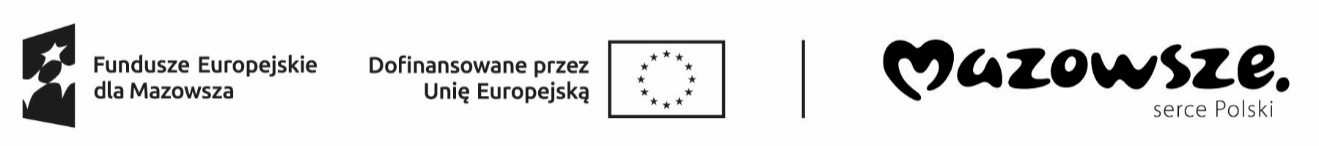 Projekt pn. „ Aktywizacja zawodowa osób bezrobotnych w powiecie węgrowskim(I)” współfinansowany z Europejskiego Funduszu Społecznego Plus  w ramach Osi priorytetowej VI Fundusze Europejskie dla aktywnego zawodowo Mazowsza, Działanie 6.1 Aktywizacja zawodowa osób bezrobotnych, Fundusze Europejskie dla Mazowsza 2021-2027Załącznik nr 1 do wniosku o refundację kosztów wyposażenia lub doposażenia stanowiska pracy................................................................                                                  Węgrów.........................................................      pieczątka firmowa  wnioskodawcy                                                                                                           O Ś W I A D C Z E N I EPODMIOTU  PROWADZĄCEGO  DZIAŁALNOŚĆ  GOSPODARCZĄ*NIEPUBLICZNEGO  PRZEDSZKOLA*NIEPUBLICZNEJ SZKOŁY*Świadomy, iż zeznanie nieprawdy lub zatajenie prawdy, zgodnie z art.233 Kodeksu Karnego podlega karze pozbawienia wolności oświadczam, że:Nie rozwiązałem stosunku pracy z pracownikiem w drodze wypowiedzenia dokonanego przez wnioskodawcę bądź na mocy porozumienia stron z przyczyn niedotyczących pracowników w okresie
 6 miesięcy bezpośrednio poprzedzających dzień złożenia wniosku  i nie rozwiążę stosunku pracy z pracownikiem w drodze wypowiedzenia dokonanego przez wnioskodawcę na mocy porozumienia stron
 z przyczyn niedotyczących pracowników w okresie od dnia złożenia wniosku do dnia otrzymania refundacji.Obniżyłem/nie obniżyłem* wymiar/-u czasu pracy pracownika w okresie 6 miesięcy bezpośrednio poprzedzających dzień złożenia wniosku oraz obniżę/nie obniżę wymiar/-u czasu pracy pracownika 
w okresie od dnia złożenia wniosku do dnia otrzymania refundacji.Prowadzę działalność gospodarczą, w rozumieniu przepisów Prawo przedsiębiorców, przez okres 6 miesięcy bezpośrednio poprzedzających dzień złożenia wniosku, z tym, że do wskazanego okresu prowadzenia działalności gospodarczej nie wlicza się okresu zawieszenia działalności gospodarczej, a 
w przypadku przedszkola i szkoły – prowadzenia działalności gospodarczej na podstawie ustawy z dnia 
14 grudnia 2016r. Prawo oświatowe przez okres 6 miesięcy bezpośrednio poprzedzających dzień złożenia wniosku.Zalegam/nie zalegam* w dniu złożenia wniosku z wypłacaniem wynagrodzeń pracownikom oraz z opłacaniem należnych składek na ubezpieczenia społeczne, ubezpieczenie zdrowotne, Fundusz Pracy, Fundusz Gwarantowanych Świadczeń Pracowniczych, Państwowy Fundusz Rehabilitacji Osób Niepełnosprawnych oraz Fundusz Emerytur Pomostowych.Zalegam/nie zalegam* w dniu złożenia wniosku z opłacaniem innych danin publicznych.Posiadam/nie posiadam* w dniu złożenia wniosku nieuregulowanych w terminie zobowiązań cywilnoprawnych.Byłem/nie byłem*  karany w okresie 2 lat przed dniem złożenia wniosku za przestępstwa przeciwko obrotowi gospodarczemu, w rozumieniu ustawy z dnia 6 czerwca 1997 r. – Kodeks karny (Dz.U. z 2024r., poz.17) lub ustawy z dnia 28 października 2002r. o odpowiedzialności podmiotów zbiorowych za czyny zabronione pod groźbą kary (Dz.U. z 2023 r., poz.659).Jest/nie jest* prowadzone wobec mnie postępowanie egzekucyjne w trybie sądowym lub administracyjnym.Nie podlegam karze zakazu dostępu do środków, o których mowa w art. 5 ust. 3 pkt 1 i 4 Ustawy z dnia 27 sierpnia 2009 roku o finansach publicznych (Dz. U. 2023r., poz. 1270 z późn. zm.)                                                		                                       ..........................................................                                  			                      	                            pieczątka i podpis wnioskodawcy*  Niepotrzebne skreślić